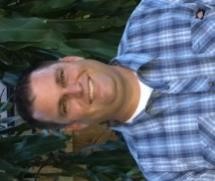 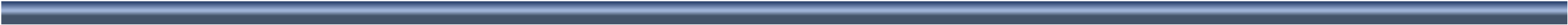 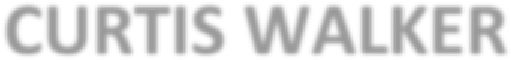 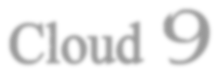 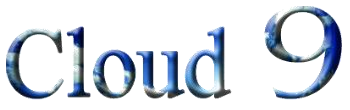 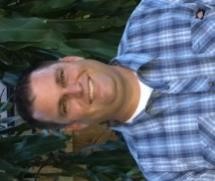 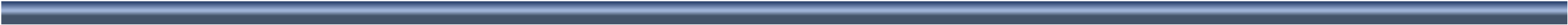 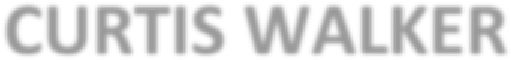 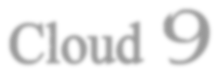 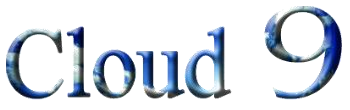 Mr. Walker has more than 20 years of Plumbing and Underground Utilities experience. He has participated in a variety of projects for state, county, municipal, and private agencies. His project management experience includes a wide range of projects, including lift stations, grease traps, storm pipe, sewer pipe, cured in place pipe, manholes, water pipe, video inspection, laser profiling, pipe cleaning, hydro excavation and grouting.  Mr. Walker has a detailed understanding of the criteria that makes projects a success and currently manages the Orlando office’s projects and pursuits. He currently holds a Florida Plumbing and Underground Contractor's license, Pipeline Assessment Certification, Advance MOT certification and confined space entry certification. Mr. Walker has a detailed understanding of plumbing and all underground work that will make a successful project. 	 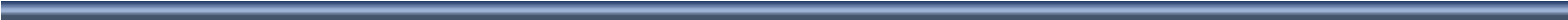 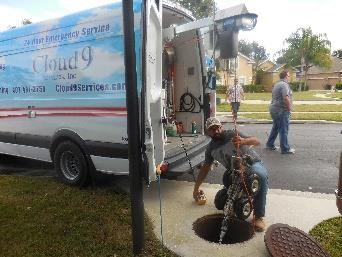 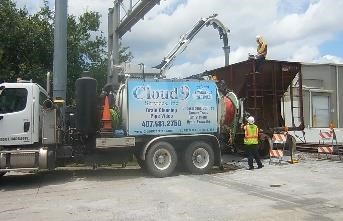 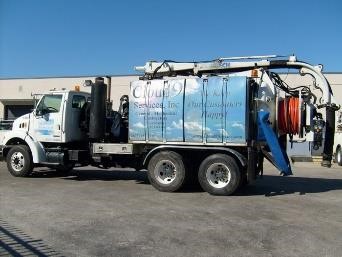 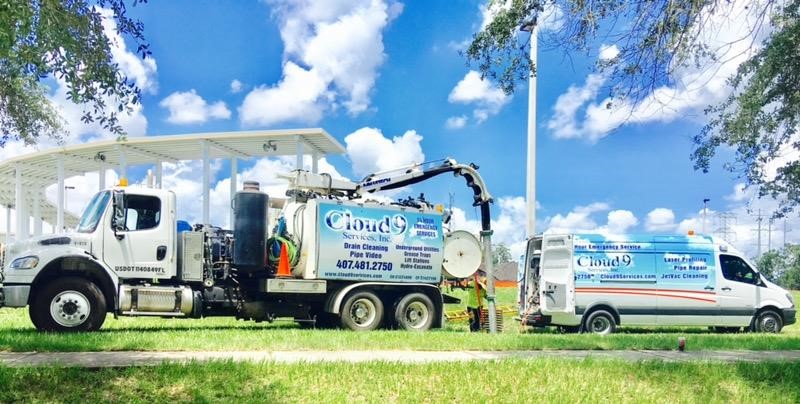 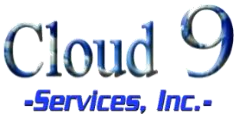 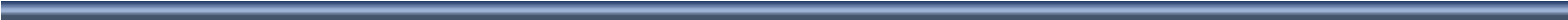 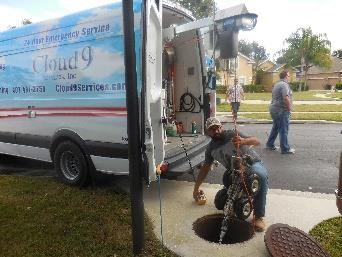 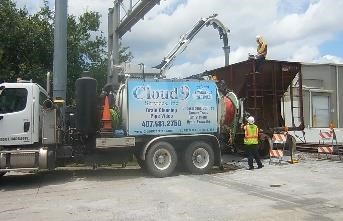 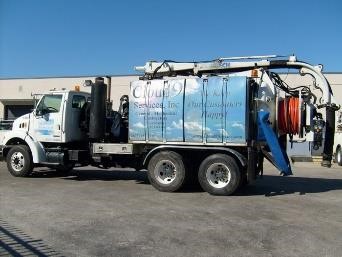 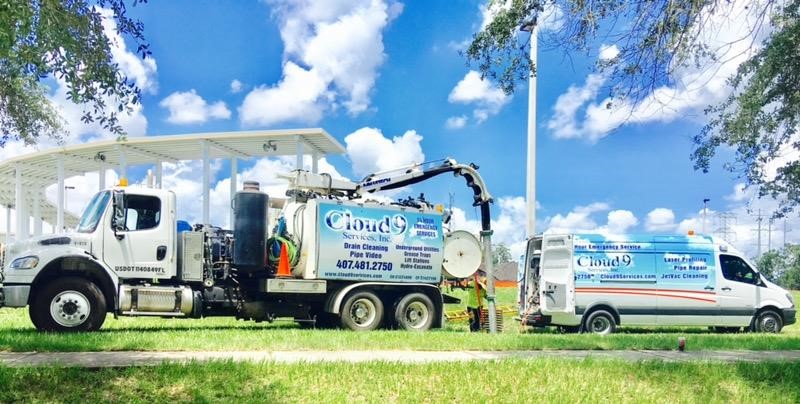 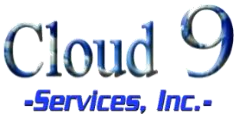 